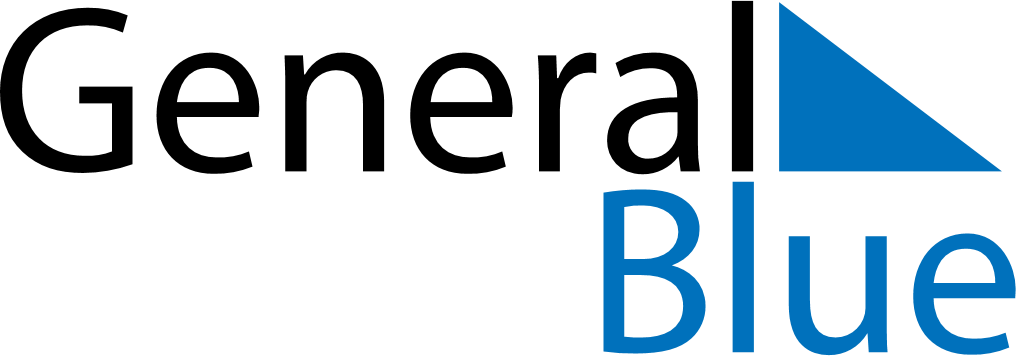 February 2028February 2028February 2028February 2028IrelandIrelandIrelandSundayMondayTuesdayWednesdayThursdayFridayFridaySaturday123445678910111112St. Brigid’s Day13141516171818192021222324252526272829